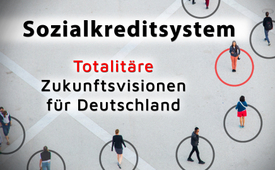 Sozialkreditsystem: Totalitäre Zukunftsvisionen für Deutschland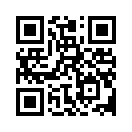 Laut einer Studie des Bundesministeriums für Bildung und Forschung würde in den 2030er Jahren die Mehrheit der Bevölkerung ein Sozialkreditsystem nach chinesischem Vorbild begrüßen. Durch bestimmte Verhaltensweisen können Punkte gesammelt werden, wodurch sich Vorteile ergeben. Doch um welchen Preis?Eine vom Bundesministerium für Bildung und Forschung in Auftrag gegebene Studie über die „Zukunft von Wertvorstellungen der Menschen in unserem Land“ beschreibt für Deutschland u. a. die Einführung eines Sozialkreditsystems nach chinesischem Vorbild. Dieses soll in den 2030er Jahren bei der Mehrheit der Bevölkerung auf Zustimmung stoßen. In einem solchen digitalen Bonus-System, welches vom Staat betrieben wird, können für bestimmte Verhaltensweisen wie z.B. Ehrenamt, die Pflege Angehöriger, Organspenden oder CO2-Abdruck Punkte gesammelt werden. Dadurch ergeben sich soziale Anerkennung und Vorteile. Ein derart totalitäres System, das Anreize zur Verhaltensänderung bietet, birgt jedoch ein enormes Gefahrenpotenzial: 
Denn in China wird vorgabenkonformes Verhalten nicht nur belohnt, sondern auch jegliche Zuwiderhandlung mit Punktabzug bestraft und den dadurch in Misskredit geratenen Menschen das Leben erschwert. Dies bewirkt, dass der Mensch – wie bei der Dressur von Tieren – ein gewünschtes konditioniertes Verhalten annimmt und nicht mehr seinen eigenen Erkenntnissen und Impulsen folgt. Das Bonus-System bestimmt darüber, was der Mensch tut oder lässt. Letztlich wird so die Demokratie mit freien sich selbst bestimmenden Menschen vollkommen zerstört und ausgehöhlt und einem totalitären Staatsmechanismus unterworfen. Dass eine derart totalitäre Idee für Deutschland auch nur in Erwägung gezogen wird, verdeutlicht, wie weit sich unsere Politik bereits vom fundamentalen freiheitlich-demokratischen Geist des Grundgesetzes verabschiedet hat.von nm.Quellen:Studie „Zukunft von Wertvorstellungen der Menschen in unserem Land“
https://www.vorausschau.de/SharedDocs/Downloads/vorausschau/de/BMBF_Foresight_Wertestudie_Kurzfassung.pdf?__blob=publicationFile&v=1

Sozialkreditsystem
www.tichyseinblick.de/daili-es-sentials/bildungsministerium-chinesisches-sozialpunktesystem-fuer-deutschland

https://fassadenkratzer.wordpress.com/2021/10/20/sozialpunkte-system-zur-verhaltenssteuerung-totalitare-zukunftsvisionen-in-deutschem-ministerium/Das könnte Sie auch interessieren:#China - www.kla.tv/China

#Politik - www.kla.tv/Politik

#Ueberwachung - Überwachung - www.kla.tv/UeberwachungKla.TV – Die anderen Nachrichten ... frei – unabhängig – unzensiert ...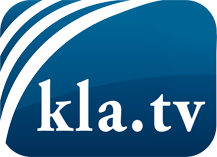 was die Medien nicht verschweigen sollten ...wenig Gehörtes vom Volk, für das Volk ...tägliche News ab 19:45 Uhr auf www.kla.tvDranbleiben lohnt sich!Kostenloses Abonnement mit wöchentlichen News per E-Mail erhalten Sie unter: www.kla.tv/aboSicherheitshinweis:Gegenstimmen werden leider immer weiter zensiert und unterdrückt. Solange wir nicht gemäß den Interessen und Ideologien der Systempresse berichten, müssen wir jederzeit damit rechnen, dass Vorwände gesucht werden, um Kla.TV zu sperren oder zu schaden.Vernetzen Sie sich darum heute noch internetunabhängig!
Klicken Sie hier: www.kla.tv/vernetzungLizenz:    Creative Commons-Lizenz mit Namensnennung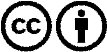 Verbreitung und Wiederaufbereitung ist mit Namensnennung erwünscht! Das Material darf jedoch nicht aus dem Kontext gerissen präsentiert werden. Mit öffentlichen Geldern (GEZ, Serafe, GIS, ...) finanzierte Institutionen ist die Verwendung ohne Rückfrage untersagt. Verstöße können strafrechtlich verfolgt werden.